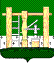 АДМИНИСТРАЦИЯ МУНИЦИПАЛЬНОГО ОБРАЗОВАНИЯ ГОРОД АЛАПАЕВСКПОСТАНОВЛЕНИЕ   14.06.2016.                                                                                                № 896-Пг. АлапаевскО внесении дополнений  в  Административный регламент предоставления муниципальной услуги «Прием заявлений, постановка на учет и зачисление детей в образовательные учреждения, реализующие основную образовательную программу дошкольного образования (детские сады)»    В соответствии с  Федеральным законом  от 01.12.2014 г. № 419-ФЗ                        «О внесении изменений в отдельные законодательные акты Российской Федерации по вопросам социальной защиты  инвалидов в связи с ратификацией конвенции о правах инвалидов», руководствуясь Уставом Муниципального образования город Алапаевск, Администрация Муниципального образования город Алапаевск постановляет:Внести следующие изменения в Административный регламент предоставления муниципальной услуги «Прием заявлений, постановка на учет и зачисление детей в образовательные учреждения, реализующие основную образовательную программу дошкольного образования (детские сады)», утвержденный  постановлением Администрации от 18.09.2015 № 1700-П:                                                                                                                 1)   пункт 2.11.1 раздела 2  Стандарт предоставления муниципальной услуги дополнить абзацем следующего содержания:«Помещения, в которых предоставляется муниципальная услуга, залы ожидания, места для заполнения запросов, информационные стенды с образцами их заполнения и перечнем документов, необходимых для предоставления муниципальной услуги  обеспечиваются условиями доступности  для инвалидов в соответствии с законодательством Российской Федерации о социальной защите инвалидов. В случае отсутствия технической возможности обеспечить свободный доступ в общественных местах маломобильными группами населения: инвалиды-колясочники, инвалиды – опорники, пожилые люди, родители с маленькими детьми в колясках и т.д., помещения должны быть оборудованы на входе кнопкой вызова специалиста».Контроль исполнения настоящего постановления возложить на  заместителя главы Администрации Муниципального образования город Алапаевск  по социальной политике Ю.Ю. Ахмедова.Настоящее постановление опубликовать на официальном сайте Муниципального образования город Алапаевск.Глава муниципального образования                                                       С.В. Шаньгин